What is the Sora?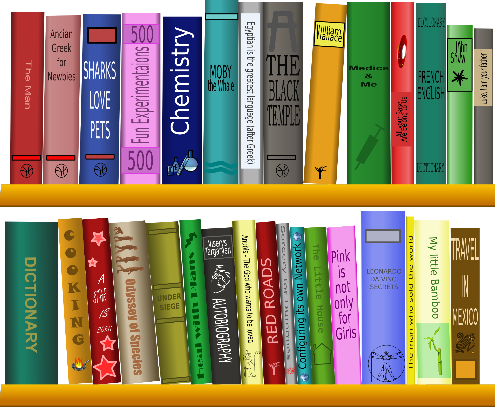 Sora is the new user-friendly app that lets you access it through your laptop, phone or tablet. The Sora app was designed around the modern student reading experience. It empowers students to discover and enjoy eBooks and audiobooks from their school, for both leisure and class-assigned readingSora is FREE!Users can access Sora for free at https://soraapp.com or download the app for free through Apple App Store and Google Play, and on Chromebooks™ that support the Google Play Store. Sora is available via desktop, smartphones and Tablets.To Access SORAGoogle search SORA. It should be the top option that “Welcome to Sora”. From there, follow this route: Find my school My school isn’t listed         Type in “Alberta K-12”    Alberta Public Schools Shared Digital Collection 	This is my School Select Your School   Lethbridge Public School Division # 51	Click GREEN tab		  Sign in using child’s school email               *Please keep this sheet as a reference for further use if needed.*